Aide aUX ENTREPRISE DE PROXIMITE de la CCBTA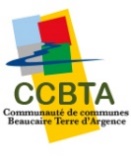 - VOLET INVESTISSEMENT RELATIFS AUX SOLUTIONS DE COMMERCIALISATION - Formulaire de demandeENTREPRISE / EXPLOITATION Nom : 	 N° de SIRET : ………………………………………………………………….Adresse : 	 Ville : 	 Code postal : |__|__| |__|__|__|Date et lieu de l'immatriculation : ……………………………………………………………………………………....Adresse du siège social (si différente) : ………………………………………………………………………………….Ville : …………………………………………………...Code postal : |__|__| |__|__|__|Code NAF + Activité : …………………………………………………………………………………………………Effectif total de l’entreprise (salariés et dirigeant(s)) : ………………………………………………………………….CONTACTNom : ……………………………………………… 	 Prénom : ……………………………………………………Courriel : …………………………………………….…………………………………………………………………Numéro de Tél  : ………………………………………………………………………………………………………SITUATION ACTUELLE DE L’ENTREPRISEL’entreprise/ l’exploitation dispose-t-elle déjà :d’une surface de vente ?                   Oui               Nond’un site de e-commerce ?                  Oui               NonL’entreprise/ l’exploitation propose-t-elle déjà :de la vente à emporter ?                  Oui               Nondes livraisons ?                  Oui               Nondes pré-commandes (téléphone, mail, internet) ?                  Oui               NonAides publiques obtenues au cours des 3 dernières années : --VOTRE PROJETL’entreprise est-elle accompagnée dans le cadre de ses projets ?                 Oui               NonInvestissements prévus :Financement envisagé :  Autofinancement : :…………………………. Soit ………………% Emprunt bancaire :…………………………. Soit ………………% Autre (préciser) : :…………………………. Soit ………………%DECRIVEZ VOTRE PROJET  Quelles sera la plus-value de ce projet sur votre activité ?Pièces justificatives à joindre :  Formulaire de demande et de présentation du projet Kbis de moins de 3 mois ou justificatif Insee (https://avis-situation-sirene.insee.fr/) Attestations de régularité fiscale et sociale (à télécharger sur les sites de l’Urssaf et des Impôts) RIB de l’entreprise avec IBAN Bilans et comptes de résultat des trois derniers exercices clos, Attestation relative aux subventions perçues par l’entreprise durant les 3 dernières années, Ensemble des devis relatifs au projet d’investissement, Plan de financement de l’opération dans sa globalité, Justificatifs de financement de l’opération.J’atteste sur l’honneur l’exactitude des renseignements portés sur cette déclaration.Fait à :  	Le :  ….../….../..........	 
Signature :La demande d’aide sera considérée comme complète à réception du dossier de demande complété et signé et des piècesRGPD : Les données et éléments collectés par la CCBTA dans le cadre de ce dossier le sont uniquement en vue d’instruire le dossier de demande d’aide dans le cadre de l’exercice de sa compétence développement économique. La durée de conservation de vos données est liée à nos délais de conservation en cas de contrôle et à nos obligations d'archivage en tant qu'organisme public. En tout état de cause, nous nous engageons à les conserver dans des délais raisonnables. Vous pouvez, à tout moment, retirer votre consentement au traitement de vos données. Pour plus de renseignements : contact.dpo@laterredargence.fr Type d’investissement et fournisseurMontant HTTotal